Gulf Coast Province Summer Assembly 2018 AgendaHosted by Delta Gamma - Auburn UniversityHost Hotel: Hilton Garden Inn Auburn/Opelika2555 Hilton Garden Drive, Auburn, AL 36830Attire: Casual – all weekend. Kappa Psi related clothing preferred during meetingsFriday, June 1st, 20186:00- 8:30 PM ~ RegistrationLocation: Walker Building AtriumAddress: 2316 Walker Building, Auburn, AL 36849Recommended transportation: PersonalParking lot: Behind School (along War Eagle Way), PC 3, or Lowder Parking Lot (Business School) see map at the bottom.8-11 PM ~ Evening Social EventGood Times (Bowling Alley/Arcade)Location: 750 East Glenn Ave, Auburn, AL 36830Attire: CasualSaturday, June 2nd, 20188:00 - 9:00 AM ~ Registration/Breakfast: PaneraLocation: Walker Building AtriumAddress: 2316 Walker Building, Auburn, Al 36849Parking lot: Behind the School (along War Eagle Way), PC 3, or Lowder Parking Lot (Business School) see map at bottom. 9:00 AM - 10:30 AM ~ Business SessionOpening RitualRoll CallMinutes 2018 Winter (posted online and emailed prior to meeting)CorrespondenceRecognition of visiting brothers from Satrap Julianne WillisHouse Updates - Perry ThompsonOfficer ReportsCommittee ReportsLegislative update (10:00 AM to 10:30 AM)D.J. OnuaguluchiLocation: Walker Building Flat (1106)Attire: Casual10:45 AM - 11:45 AM ~ Roundtable Development Seminars Session # 1Roundtable 1: RitualPresenter: Todd HarrisLocation: 1206 Roundtable 2: Philanthropy and FundraisingPresenter: Wade Dickerson and Brooke GooderhamLocation: 1315Roundtable 3: Membership and RecruitmentPresenter: Fernando DiggsLocation: Walker Flat (1106)Roundtable 4: Alumni RelationsPresenter: Julianne WillisLocation: 111411:50 PM to 1:00 PM ~ Lunch: Byron’s BBQ1:00 PM - 1:20 PM ~ Philanthropy OverviewPresenter: Wade DickersonSign up for Philanthropy if not already doneLocation: Walker Building Flat (1106)1:20 PM - 1:40 PM~ Resolutions and AwardsResolutionsPresenter: D.J. OnuaguluchiLocation: Walker Building Flat (1106)AwardsAnnounce next chapter for conclave1:45 PM - 2:45 PM ~ Roundtable Development Seminars Session # 2Roundtable 1: RitualPresenter: Todd HarrisLocation: 1206 Roundtable 2: Philanthropy and FundraisingPresenter: Wade Dickerson and Brooke GooderhamLocation: 1315Roundtable 3: Membership and RecruitmentPresenter: Fernando DiggsLocation: Walker Flat (1106)Roundtable 4: Alumni RelationsPresenter: Julianne WillisLocation: 11142:50 PM to 3:00 PMRemaining House UpdatesClosing of MeetingLocation: Room 1013:05 PM - 4:05 PM ~ CE SessionPresenter: Dr. DurhamAntimicrobial StewardshipLocation: Flat Auditorium4:10 PM to 5:45 PM ~ Free Time                   6:00 PM to 7:15 PM ~ Dinner: Niffer’s CateringLocation: Walker Building Flat (1106)Attire: CasualRecommended Transportation: Self Parking8:00 PM to 11:00 PM ~ Evening Social EventLocation: Sky Bar (Downtown Auburn)Recommended Transportation: Uber/LyftSunday, June 3rd, 201810:00 AM Suggested Brunch TimeSuggested Locations: The Hound ($), Acre ($$), Live Oaks ($), The Depot ($$)Parking: S. Donahue will be CLOSED for construction. Please Use War Eagle Way to gain entrance to the parking lots.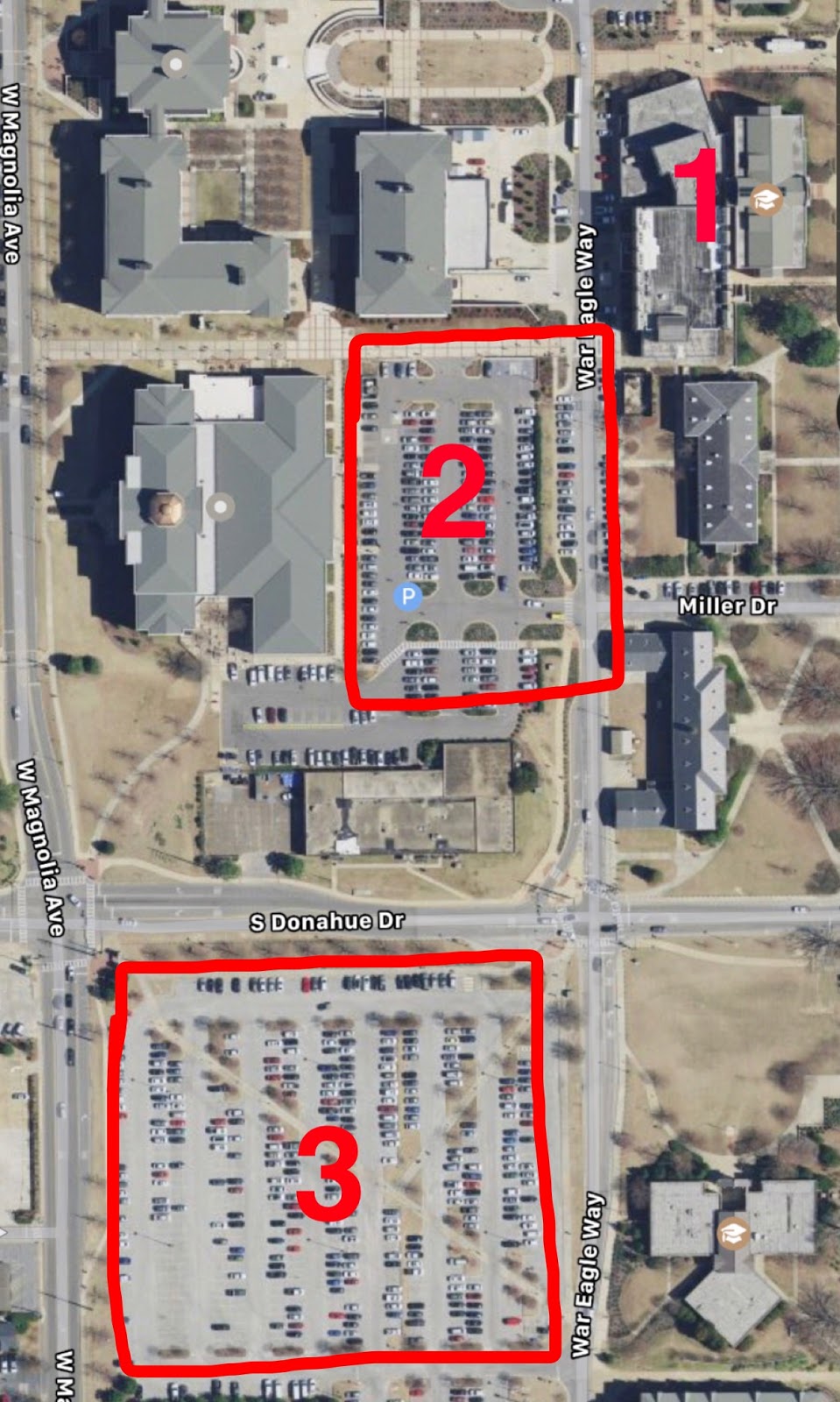 #1=Walker Building (can park along War Eagle Way)#2=Lowder Parking Lot#3=PC3 Parking Lot